SCHEDA ANAGRAFICA 1°ANNOA.A. 2020-2021Per compilare la scheda anagrafica è possibile utilizzare il link https://medtriennalito.campusnet.unito.it/do/forms.pl/FillOut?_id=h2qdoppure il QR code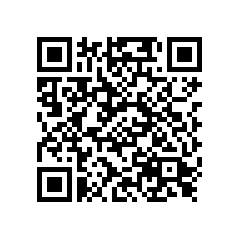             Inserire le proprie credenziali SCU di unito e compilare la form